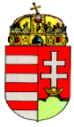 Nyíradonyi Polgármesteri Hivatal Hatósági és Városüzemeltetési OsztályKérelemNyíradony Város Önkormányzataadóhatóságnál vezetett adószámlán kimutatott túlfizetés adószámlák közötti átvezetésére,illetve visszafizetéséreADÓZÓ ADATAI	Adózó jellege: MagánszemélyNeve:	Születési neve: 	Születési helye, ideje: 	Anyja neve: 	Adóazonosító jel: Lakhely: 			Tartózkodási hely: 			Telefonszám:	ADÓZÓ KÉRELMENyilatkozom, hogy más adóhatóságnál lejárt esedékességű tartozással:   rendelkezem   /   nem rendelkezemKérem a túlfizetésMás adónemre való átvezetését:	 	FtMás adóhatóságnál nyilvántartott, lejárt esedékességű köztartozás kiegyenlítésére való átutalását: 		FtVisszatérítését: 		FtÖSSZESEN:		FtTÚLFIZETÉSMÁS ADÓHATÓSÁGNÁL A KÖVETKEZŐ LEJÁRT ESEDÉKESSÉGŰ TARTOZÁSOKKAL RENDELKEZEM:VISSZATÉRÍTÉSRE VONATKOZÓ ADATOKSzámlaszám:	-	-Cím:  	 FELELŐSSÉGEM TUDATÁBAN KIJELENTEM, HOGY A KÉRELEMBEN KÖZÖLT ADATOK A VALÓSÁGNAK MEGFELELNEK.Kelt: 	  				helység	év	hó	nap 	adózó vagy meghatalmazottja aláírásaTúlfizetésre vonatkozó adatokTúlfizetésre vonatkozó adatokÁtvezetésre vonatkozó adatok(amelyik adószámlára átvezetést kér)1| Építményadó:Ft2| Telekadó:Ft3| Magánszemélyek kommunális adója:Ft5| Idegenforgalmi adó:Ft7| Helyi iparűzési adó:Ft9| Gépjárműadó:Ft10| Pótlék:Ft11| Bírság:Ft12| Egyéb bevétel:Ft13| Idegen bevétel:Ft14| Talajterhelési díj:Ft15| Államigazgatási illeték:Ft16| Helyi jövedékadó:FtÖSSZESEN:FtAdónemÖsszeg	Ft	Ft	Ft	Ft	FtÖsszesen:	Ft